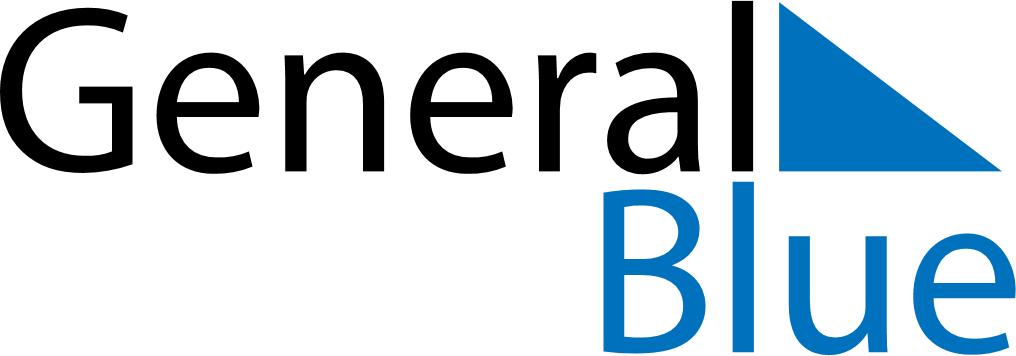 August 2022August 2022August 2022SingaporeSingaporeSundayMondayTuesdayWednesdayThursdayFridaySaturday12345678910111213National Day141516171819202122232425262728293031